FIVE ROLES OF COMMUNITY GROUP LEADERSHIP TEAM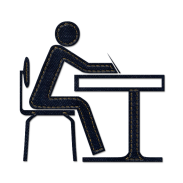 STUDENT:  Pursues His/Her Own Spiritual Growth & MaturityVerse:  Apart from Me you can do nothing.  (John 15:5)Actively seeks the Lord through Bible reading, prayer, outreach, and a God-honoring lifestylePursues healthy relationships with spouse, children, coworkers, neighbors, etc.SHEPHERD:  Fosters Community & CareVerse:  And let us not grow weary of doing good, for in due season we will reap, if we do not give up. So then, as we have opportunity, let us do good to everyone, and especially to those who are of the household of faith. (Galatians 6:9-10)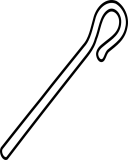 Addresses care needs of the group:  spiritual, emotional, physical, etc.Involves others to provide help and serve people when needs ariseEncourages social/fun opportunities within the groupARCHITECT:  Develops & Implements a Plan for the GroupVerse:  According to the grace of God given to me, like a skilled master builder I laid a foundation, and someone else is building upon it. Let each one take care how he builds upon it. (1 Corinthians 3:10)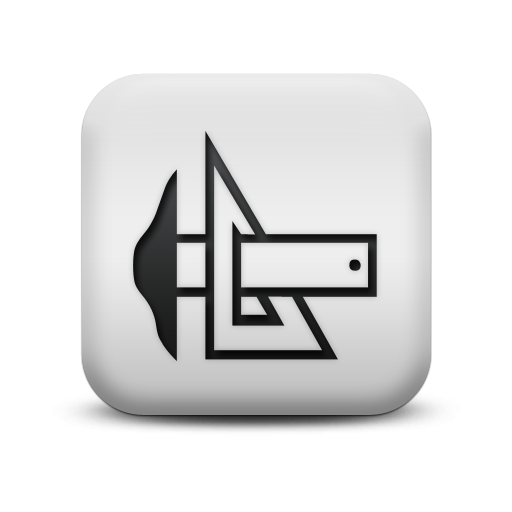 Plans for:  producing apprentice leaders, selecting curriculum, communicating with group members, praying for and following up with the groupEvaluate where the group is in the life cycle and develop a plan for next steps of growthCOACH:  Encourages & Equips Group Members for Spiritual Growth & ReproductionVerse:  What you have heard from me in the presence of many witnesses entrust to faithful men who will be able to teach others also. (2 Timothy 2:2)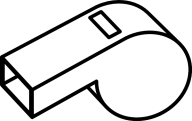 Diagnose spiritual maturity of group members and help them move along the R3 Discipleship Wheel:Gets to know people on a spiritual level (spiritual story, maturity, and needs)Casts vision, motivates, and personally models spiritual growth Emphasizes spiritual growth basics, the Gospel, quiet times, Bible study, evangelism, need for discipleship and Godly relationships, etc.CONDUCTOR:  Orchestrates Effective MeetingsAnd let us consider how to stir up one another to love and good works, not neglecting to meet together, as is the habit of some, but encouraging one another, and all the more as you see the Day drawing near.  (Hebrews 10:24-25)Facilitates effective Bible study, leads in prayer, manages time during meetingsOrganizes and delegates plans for productive small group meetings by getting others involvedProvides leadership in hospitality, group meeting skills, setting vision for growth, etc.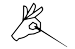 Makes arrangements for children (if needed)Encourage fellowship, participation by all, and relationship-building